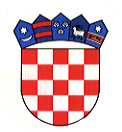 REPUBLIKA HRVATSKA			VARAŽDINSKA ŽUPANIJA                    			  OPĆINA MARUŠEVEC   OPĆINSKO VIJEĆEKLASA: 361-02/20-01/06URBROJ: 2186-017/20-01Maruševec,  9. prosinca  2020.                                                                                                                                                                                                                                                                                                                                                                                        Na temelju članka 31. stavka 3. Zakona o postupanju s nezakonito izgrađenim zgradama (“Narodne novine”, broj 86/12, 143/13 i 65/17)  i članka 31.  Statuta Općine Maruševec (“Službeni vjesnik Varaždinske županije” broj 11/13, 22/13, 43/15, 13/18 i 16/20), Općinsko vijeće Općine Maruševec na 28. sjednici održanoj  9. prosinca 2020. godine, d o n o s iPROGRAM KORIŠTENJAnaknade za zadržavanje nezakonito izgrađenih zgrada u prostoru na području Općine Maruševec za 2021. godinuI.Ovim Programom utvrđuje se korištenje sredstava ostvarenih od naknade za zadržavanje nezakonito izgrađenih zgrada u prostoru za 2021. godinu od pripadajućeg iznosa naknade (30 %) u postupku ozakonjenja nezakonito izgrađenih zgrada na području Općine Maruševec, a sve sukladno Zakonu o postupanju s nezakonito izgrađenim zgradama (Narodne novine br. 86/12, 143/13 i 65/17). II.Sredstva ostvarena od naknade za zadržavanje nezakonito izgrađenih zgrada u prostoru za 2021. godinu planiraju se u iznosu od 30.000,00 kn.III.Ostvarena sredstva iz točke II. ovog Programa koristit će se tijekom 2021. godine za financiranje modernizacije nerazvrstane ceste u Druškovcu – odvojak Flisi.IV.          Ovaj Program stupa na snagu osmog dana od dana objave  u “Službenom vjesniku Varaždinske županije“.                                                                                                               PREDSJEDNIK OPĆINSKOG                                                                                                                                 VIJEĆA                                                                                                                               Marijan Fatiga